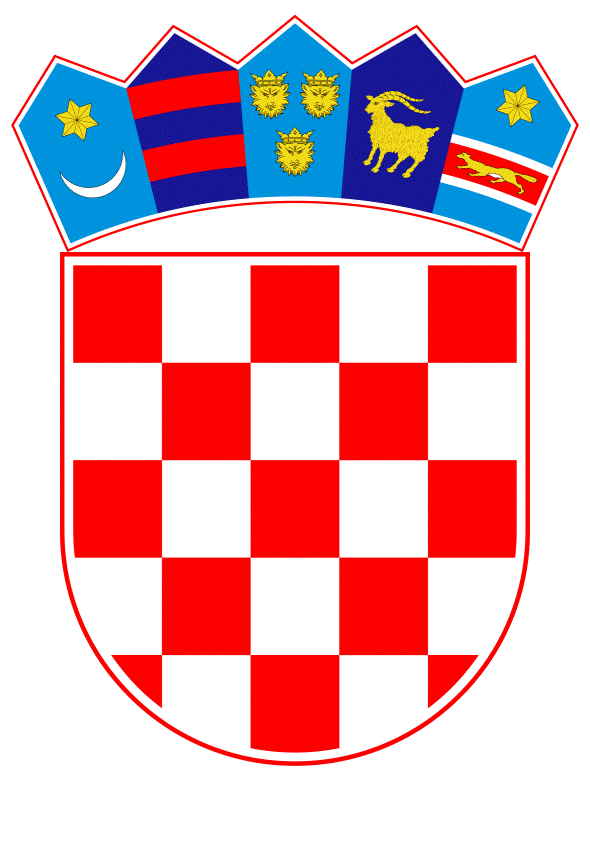 VLADA REPUBLIKE HRVATSKEZagreb, 7. travnja 2022.______________________________________________________________________________________________________________________________________________________________________________________________________________________________                                                                                                                         P R I J E D L O GNa temelju članka 31. stavka 2. Zakona o Vladi Republike Hrvatske (Narodne novine, br. 150/11, 119/14, 93/16 i 116/18), a u vezi s člankom 14. stavkom 1. Rimskog statuta Međunarodnog kaznenog suda (Narodne novine – Međunarodni ugovori, broj 5/01) i člancima 3. i 5. Zakona o primjeni Statuta Međunarodnoga kaznenog suda i progonu za kaznena djela protiv međunarodnog ratnog i humanitarnog prava (Narodne novine, br. 175/03, 29/04, 55/11 i 125/11), Vlada Republike Hrvatske je na sjednici održanoj 31. ožujka 2022. godine donijelaO D L U K Uo davanju suglasnosti za upućivanje zahtjeva tužitelju Međunarodnog kaznenog suda za otvaranje istrage o situaciji u Ukrajini I.Daje se suglasnost Ministarstvu pravosuđa i uprave da u ime Vlade Republike Hrvatske uputi zahtjev tužitelju Međunarodnog kaznenog suda za otvaranje istrage o situaciji u Ukrajini od 21. studenoga 2013. naovamo.II.Prihvaća se Nacrt zahtjeva iz točke 1. ove Odluke u tekstu koji  je Vladi Republike Hrvatske dostavilo Ministarstvo pravosuđa i uprave, aktom KLASA: 911-01/22-01/08, URBROJ: 514-22-06, od 23. ožujka 2022.III.Ovlašćuje se ministar pravosuđa i uprave da, u ime Vlade Republike Hrvatske, potpiše zahtjev iz točke I. ove Odluke. IV.Za provedbu ove Odluke zadužuje se Ministarstvo pravosuđa i uprave.V. Ova Odluka stupa na snagu danom donošenja.Klasa: Urbroj: Zagreb,	_____ 2022.                                                                                                              PREDSJEDNIK                                                                                                       mr. sc. Andrej PlenkovićOBRAZLOŽENJEUzimajući u obzir ozbiljnost situacije u Ukrajini, na čijem državnom području se svakodnevno, a posebice od 24. veljače 2022., čine brojna kaznena djela iz nadležnosti Međunarodnog kaznenog suda, te imajući na umu kako Ukrajina nije stranka Rimskog statuta Međunarodnog kaznenog suda, ali je Međunarodnom kaznenom sudu 2014. i 2015. uputila dvije izjave kojima prihvaća njegovu nadležnost za kaznena djela počinjena na njezinom državnom području od 21. studenoga 2013. naovamo, predlaže se da Republika Hrvatska kao stranka Rimskog statuta, u skladu s odredbom njegovog članka 14. stavka 1., tužitelju Međunarodnog kaznenog suda uputi zahtjev za otvaranje istrage o situaciji u Ukrajini od 21. studenoga 2013. naovamo.Dana 2. ožujka 2022. trideset i devet država stranaka Rimskog statuta Međunarodnoga kaznenog suda, uključujući sve države članice Europske unije te Albaniju, Australiju, Gruziju, Island, Kanadu, Kolumbiju, Kostariku, Lihtenštajn, Norvešku, Novi Zeland, Švicarsku i Veliku Britaniju, uputilo je zahtjev tužitelju Međunarodnoga kaznenog suda za otvaranje istrage o situaciji u Ukrajini. Nakon upućivanja zahtjeva za otvaranje istrage o situaciji u Ukrajini od strane država stranaka Rimskog statuta Međunarodnog kaznenog suda, potrebno je provesti i formalni postupak upućivanja zahtjeva tužitelju Međunarodnoga kaznenog suda.  Slijedom navedenoga, u skladu s mjerodavnim propisima Republike Hrvatske, predmetnom Odlukom Vlada Republike Hrvatske daje ovlaštenje Ministarstvu pravosuđa i uprave za upućivanje spomenutog zahtjeva, prihvaća Nacrt zahtjeva u tekstu koje je dostavilo Ministarstvo pravosuđa i uprave, te daje ovlaštenje ministru pravosuđa i uprave da ga potpiše. Predmetnom Odlukom zadužuje se Ministarstvo pravosuđa i uprave za provedbu Odluke.Predlagatelj:Ministarstvo pravosuđa i upravePredmet:Odluka o davanju suglasnosti za upućivanje zahtjeva tužitelju Međunarodnog kaznenog suda za otvaranje istrage o situaciji u Ukrajini